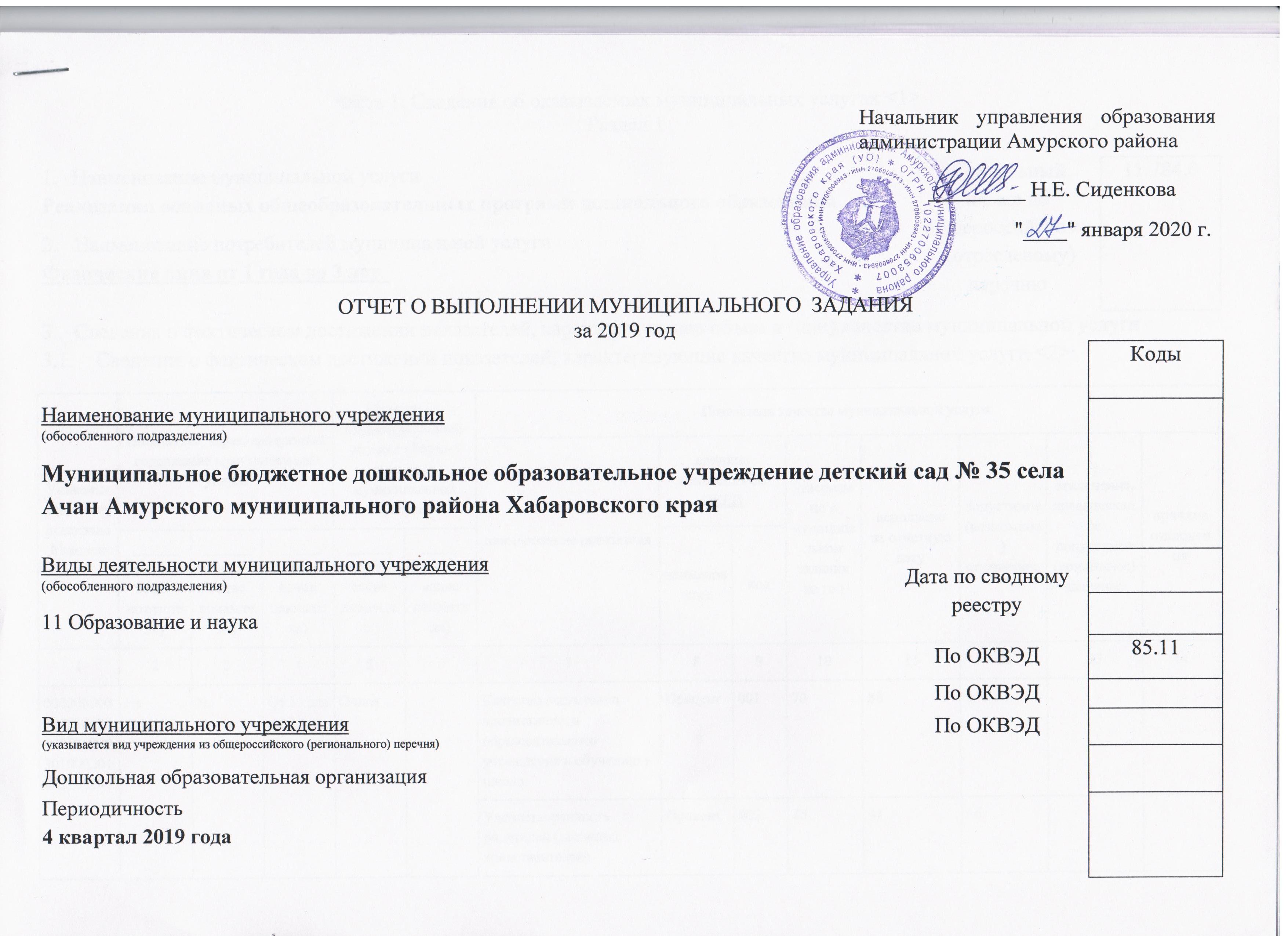 _____________________________________Часть 1. Сведения об оказываемых муниципальных услугах <1>Раздел__1__Раздел__2___Раздел___3__Раздел 4Сведения, характеризующие объем муниципальной услуги:Раздел 5Сведения, характеризующие объем муниципальной услуги:Раздел 6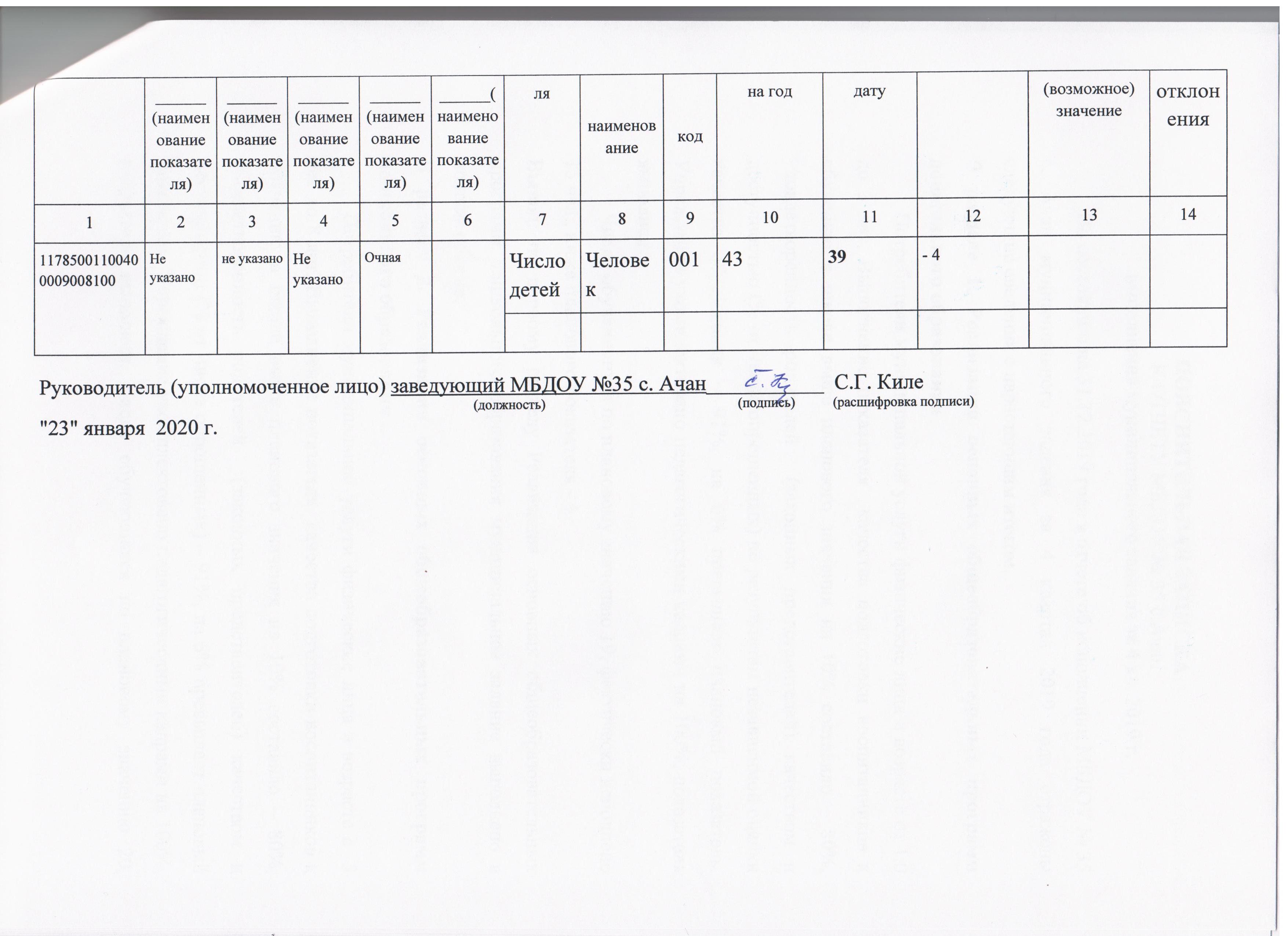 Наименование муниципальной услуги__________________Реализация основных общеобразовательных программ дошкольного образования______________________________________________________Уникальный номер по базовому (отраслевому) перечню11.784.0Наименование потребителей муниципальной услугиФизические лица от 1 года до 3 лет______________Уникальный номер по базовому (отраслевому) перечню11.784.0Уникальный номер по базовому (отраслевому) перечню11.784.0Сведения о фактическом достижении показателей, характеризующие объем и (или) качество муниципальной услугиСведения о фактическом достижении показателей, характеризующие объем и (или) качество муниципальной услугиСведения о фактическом достижении показателей, характеризующие объем и (или) качество муниципальной услугиСведения о фактическом достижении показателей, характеризующие качество муниципальной услуги <2>:Сведения о фактическом достижении показателей, характеризующие качество муниципальной услуги <2>:Сведения о фактическом достижении показателей, характеризующие качество муниципальной услуги <2>:Уникальный номер реестровой записиПоказатель, характеризующий содержание муниципальнойуслугиПоказатель, характеризующий содержание муниципальнойуслугиПоказатель, характеризующий содержание муниципальнойуслугиПоказатель, характеризующий условия (формы) оказания муниципальной услугиПоказатель, характеризующий условия (формы) оказания муниципальной услугиПоказатель качества муниципальной услугиПоказатель качества муниципальной услугиПоказатель качества муниципальной услугиПоказатель качества муниципальной услугиПоказатель качества муниципальной услугиПоказатель качества муниципальной услугиПоказатель качества муниципальной услугиПоказатель качества муниципальной услугиУникальный номер реестровой записиПоказатель, характеризующий содержание муниципальнойуслугиПоказатель, характеризующий содержание муниципальнойуслугиПоказатель, характеризующий содержание муниципальнойуслугиПоказатель, характеризующий условия (формы) оказания муниципальной услугиПоказатель, характеризующий условия (формы) оказания муниципальной услугинаименование показателяединица измерения по ОКЕИединица измерения по ОКЕИутверждено в муниципальном задании на годисполнено на отчетную датудопустимое (возможное) отклонениеотклонение, превышающее допустимое (возможное) значениепричина отклоненияУникальный номер реестровой записи______ (наименование показателя)______ (наименование показателя)______ (наименование показателя)______ (наименование показателя)_____ (наименование показателя)наименование показателянаименованиекодутверждено в муниципальном задании на годисполнено на отчетную датудопустимое (возможное) отклонениеотклонение, превышающее допустимое (возможное) значениепричина отклонения1234567891011121314000000000000830610411784000301000201002100103Не указаноНе указаноОт 1 года до 3 летОчная Качество подготовки воспитанников образовательного учреждения к обучению в школеПроцент 0017080+10000000000000830610411784000301000201002100103Не указаноНе указаноОт 1 года до 3 летОчная Удовлетворенность родителей (законных представителей) качеством и доступностью (% от числа опрошенных)Процент 0028591+6000000000000830610411784000301000201002100103Не указаноНе указаноОт 1 года до 3 летОчная Оптимальная укомплектованность учреждения педагогическими кадрамиПроцент 003100100Сведения о фактическом достижении показателей, характеризующие объем муниципальной услуги:Уникальный номер реестровой записиПоказатель, характеризующий содержание муниципальной услугиПоказатель, характеризующий содержание муниципальной услугиПоказатель, характеризующий содержание муниципальной услугиПоказатель, характеризующий условия (формы) оказания муниципальной услугиПоказатель, характеризующий условия (формы) оказания муниципальной услугиПоказатель объема муниципальной услугиПоказатель объема муниципальной услугиПоказатель объема муниципальной услугиПоказатель объема муниципальной услугиПоказатель объема муниципальной услугиПоказатель объема муниципальной услугиПоказатель объема муниципальной услугиПоказатель объема муниципальной услугиСредний размер платы (цена, тариф)Уникальный номер реестровой записиПоказатель, характеризующий содержание муниципальной услугиПоказатель, характеризующий содержание муниципальной услугиПоказатель, характеризующий содержание муниципальной услугиПоказатель, характеризующий условия (формы) оказания муниципальной услугиПоказатель, характеризующий условия (формы) оказания муниципальной услугинаименование показателяединица измерения по ОКЕИединица измерения по ОКЕИутверждено в муниципальном задании на годисполнено на отчетную датудопустимое (возможное) отклонениеотклонение, превышающее допустимое (возможное) значениепричина отклоненияСредний размер платы (цена, тариф)Уникальный номер реестровой записи______ (наименование показателя)______ (наименование показателя)_____ (наименование показателя)______ (наименование показателя)______ (наименование показателя)наименование показателянаименованиекодутверждено в муниципальном задании на годисполнено на отчетную датудопустимое (возможное) отклонениеотклонение, превышающее допустимое (возможное) значениепричина отклоненияСредний размер платы (цена, тариф)123456789101112131415000000000000830610411784000301000201002100103Не указаноНе указаноОт 1 года до 3 летОчная число обучающихсячеловек0011918-1000000000000830610411784000301000201002100103Не указаноНе указаноОт 1 года до 3 летОчная Наименование муниципальной услуги_ Реализация основных общеобразовательных программ дошкольного образованияНаименование муниципальной услуги_ Реализация основных общеобразовательных программ дошкольного образованияНаименование муниципальной услуги_ Реализация основных общеобразовательных программ дошкольного образованияНаименование муниципальной услуги_ Реализация основных общеобразовательных программ дошкольного образованияНаименование муниципальной услуги_ Реализация основных общеобразовательных программ дошкольного образованияНаименование муниципальной услуги_ Реализация основных общеобразовательных программ дошкольного образованияНаименование муниципальной услуги_ Реализация основных общеобразовательных программ дошкольного образованияНаименование муниципальной услуги_ Реализация основных общеобразовательных программ дошкольного образованияНаименование муниципальной услуги_ Реализация основных общеобразовательных программ дошкольного образованияНаименование муниципальной услуги_ Реализация основных общеобразовательных программ дошкольного образованияНаименование муниципальной услуги_ Реализация основных общеобразовательных программ дошкольного образованияНаименование муниципальной услуги_ Реализация основных общеобразовательных программ дошкольного образованияНаименование муниципальной услуги_ Реализация основных общеобразовательных программ дошкольного образованияНаименование муниципальной услуги_ Реализация основных общеобразовательных программ дошкольного образованияНаименование муниципальной услуги_ Реализация основных общеобразовательных программ дошкольного образованияНаименование муниципальной услуги_ Реализация основных общеобразовательных программ дошкольного образованияНаименование муниципальной услуги_ Реализация основных общеобразовательных программ дошкольного образованияНаименование муниципальной услуги_ Реализация основных общеобразовательных программ дошкольного образованияНаименование муниципальной услуги_ Реализация основных общеобразовательных программ дошкольного образованияНаименование муниципальной услуги_ Реализация основных общеобразовательных программ дошкольного образованияНаименование муниципальной услуги_ Реализация основных общеобразовательных программ дошкольного образованияНаименование муниципальной услуги_ Реализация основных общеобразовательных программ дошкольного образованияНаименование муниципальной услуги_ Реализация основных общеобразовательных программ дошкольного образованияНаименование муниципальной услуги_ Реализация основных общеобразовательных программ дошкольного образованияУникальный номер по базовому(отраслевому) перечнюУникальный номер по базовому(отраслевому) перечнюУникальный номер по базовому(отраслевому) перечнюУникальный номер по базовому(отраслевому) перечню11.787.011.787.011.787.011.787.011.787.0Наименование потребителей муниципальной услуги_Физические лицаНаименование потребителей муниципальной услуги_Физические лицаНаименование потребителей муниципальной услуги_Физические лицаНаименование потребителей муниципальной услуги_Физические лицаНаименование потребителей муниципальной услуги_Физические лицаНаименование потребителей муниципальной услуги_Физические лицаНаименование потребителей муниципальной услуги_Физические лицаНаименование потребителей муниципальной услуги_Физические лицаНаименование потребителей муниципальной услуги_Физические лицаНаименование потребителей муниципальной услуги_Физические лицаНаименование потребителей муниципальной услуги_Физические лицаНаименование потребителей муниципальной услуги_Физические лицаНаименование потребителей муниципальной услуги_Физические лицаНаименование потребителей муниципальной услуги_Физические лицаНаименование потребителей муниципальной услуги_Физические лицаНаименование потребителей муниципальной услуги_Физические лицаНаименование потребителей муниципальной услуги_Физические лицаНаименование потребителей муниципальной услуги_Физические лицаНаименование потребителей муниципальной услуги_Физические лицаНаименование потребителей муниципальной услуги_Физические лицаНаименование потребителей муниципальной услуги_Физические лицаНаименование потребителей муниципальной услуги_Физические лицаНаименование потребителей муниципальной услуги_Физические лицаНаименование потребителей муниципальной услуги_Физические лицаУникальный номер по базовому(отраслевому) перечнюУникальный номер по базовому(отраслевому) перечнюУникальный номер по базовому(отраслевому) перечнюУникальный номер по базовому(отраслевому) перечню11.787.011.787.011.787.011.787.011.787.0с 3 лет до 8 лет_________________________с 3 лет до 8 лет_________________________с 3 лет до 8 лет_________________________с 3 лет до 8 лет_________________________с 3 лет до 8 лет_________________________с 3 лет до 8 лет_________________________с 3 лет до 8 лет_________________________с 3 лет до 8 лет_________________________с 3 лет до 8 лет_________________________с 3 лет до 8 лет_________________________с 3 лет до 8 лет_________________________с 3 лет до 8 лет_________________________с 3 лет до 8 лет_________________________с 3 лет до 8 лет_________________________с 3 лет до 8 лет_________________________с 3 лет до 8 лет_________________________с 3 лет до 8 лет_________________________с 3 лет до 8 лет_________________________с 3 лет до 8 лет_________________________с 3 лет до 8 лет_________________________с 3 лет до 8 лет_________________________с 3 лет до 8 лет_________________________с 3 лет до 8 лет_________________________с 3 лет до 8 лет_________________________Уникальный номер по базовому(отраслевому) перечнюУникальный номер по базовому(отраслевому) перечнюУникальный номер по базовому(отраслевому) перечнюУникальный номер по базовому(отраслевому) перечню11.787.011.787.011.787.011.787.011.787.0Сведения о фактическом достижении показателей, характеризующих объем и (или) качество работыСведения о фактическом достижении показателей, характеризующих объем и (или) качество работыСведения о фактическом достижении показателей, характеризующих объем и (или) качество работыСведения о фактическом достижении показателей, характеризующих объем и (или) качество работыСведения о фактическом достижении показателей, характеризующих объем и (или) качество работыСведения о фактическом достижении показателей, характеризующих объем и (или) качество работыСведения о фактическом достижении показателей, характеризующих объем и (или) качество работыСведения о фактическом достижении показателей, характеризующих объем и (или) качество работыСведения о фактическом достижении показателей, характеризующих объем и (или) качество работыСведения о фактическом достижении показателей, характеризующих объем и (или) качество работыСведения о фактическом достижении показателей, характеризующих объем и (или) качество работыСведения о фактическом достижении показателей, характеризующих объем и (или) качество работыСведения о фактическом достижении показателей, характеризующих объем и (или) качество работыСведения о фактическом достижении показателей, характеризующих объем и (или) качество работыСведения о фактическом достижении показателей, характеризующих объем и (или) качество работыСведения о фактическом достижении показателей, характеризующих объем и (или) качество работыСведения о фактическом достижении показателей, характеризующих объем и (или) качество работыСведения о фактическом достижении показателей, характеризующих объем и (или) качество работыСведения о фактическом достижении показателей, характеризующих объем и (или) качество работыСведения о фактическом достижении показателей, характеризующих объем и (или) качество работыСведения о фактическом достижении показателей, характеризующих объем и (или) качество работыСведения о фактическом достижении показателей, характеризующих объем и (или) качество работыСведения о фактическом достижении показателей, характеризующих объем и (или) качество работыСведения о фактическом достижении показателей, характеризующих объем и (или) качество работыСведения о фактическом достижении показателей, характеризующих объем и (или) качество работыСведения о фактическом достижении показателей, характеризующих объем и (или) качество работыСведения о фактическом достижении показателей, характеризующих объем и (или) качество работыСведения о фактическом достижении показателей, характеризующих объем и (или) качество работыСведения о фактическом достижении показателей, характеризующих объем и (или) качество работыСведения о фактическом достижении показателей, характеризующих объем и (или) качество работыСведения о фактическом достижении показателей, характеризующих объем и (или) качество работыСведения о фактическом достижении показателей, характеризующих объем и (или) качество работыСведения о фактическом достижении показателей, характеризующих объем и (или) качество работыСведения о фактическом достижении показателей, характеризующих качество работы:Сведения о фактическом достижении показателей, характеризующих качество работы:Сведения о фактическом достижении показателей, характеризующих качество работы:Сведения о фактическом достижении показателей, характеризующих качество работы:Сведения о фактическом достижении показателей, характеризующих качество работы:Сведения о фактическом достижении показателей, характеризующих качество работы:Сведения о фактическом достижении показателей, характеризующих качество работы:Сведения о фактическом достижении показателей, характеризующих качество работы:Сведения о фактическом достижении показателей, характеризующих качество работы:Сведения о фактическом достижении показателей, характеризующих качество работы:Сведения о фактическом достижении показателей, характеризующих качество работы:Сведения о фактическом достижении показателей, характеризующих качество работы:Сведения о фактическом достижении показателей, характеризующих качество работы:Сведения о фактическом достижении показателей, характеризующих качество работы:Сведения о фактическом достижении показателей, характеризующих качество работы:Сведения о фактическом достижении показателей, характеризующих качество работы:Сведения о фактическом достижении показателей, характеризующих качество работы:Сведения о фактическом достижении показателей, характеризующих качество работы:Сведения о фактическом достижении показателей, характеризующих качество работы:Сведения о фактическом достижении показателей, характеризующих качество работы:Сведения о фактическом достижении показателей, характеризующих качество работы:Сведения о фактическом достижении показателей, характеризующих качество работы:Сведения о фактическом достижении показателей, характеризующих качество работы:Сведения о фактическом достижении показателей, характеризующих качество работы:Сведения о фактическом достижении показателей, характеризующие объем муниципальной услуги:Сведения о фактическом достижении показателей, характеризующие объем муниципальной услуги:Сведения о фактическом достижении показателей, характеризующие объем муниципальной услуги:Сведения о фактическом достижении показателей, характеризующие объем муниципальной услуги:Сведения о фактическом достижении показателей, характеризующие объем муниципальной услуги:Сведения о фактическом достижении показателей, характеризующие объем муниципальной услуги:Сведения о фактическом достижении показателей, характеризующие объем муниципальной услуги:Сведения о фактическом достижении показателей, характеризующие объем муниципальной услуги:Сведения о фактическом достижении показателей, характеризующие объем муниципальной услуги:Сведения о фактическом достижении показателей, характеризующие объем муниципальной услуги:Сведения о фактическом достижении показателей, характеризующие объем муниципальной услуги:Сведения о фактическом достижении показателей, характеризующие объем муниципальной услуги:Сведения о фактическом достижении показателей, характеризующие объем муниципальной услуги:Сведения о фактическом достижении показателей, характеризующие объем муниципальной услуги:Сведения о фактическом достижении показателей, характеризующие объем муниципальной услуги:Сведения о фактическом достижении показателей, характеризующие объем муниципальной услуги:Сведения о фактическом достижении показателей, характеризующие объем муниципальной услуги:Сведения о фактическом достижении показателей, характеризующие объем муниципальной услуги:Сведения о фактическом достижении показателей, характеризующие объем муниципальной услуги:Сведения о фактическом достижении показателей, характеризующие объем муниципальной услуги:Сведения о фактическом достижении показателей, характеризующие объем муниципальной услуги:Сведения о фактическом достижении показателей, характеризующие объем муниципальной услуги:Сведения о фактическом достижении показателей, характеризующие объем муниципальной услуги:Сведения о фактическом достижении показателей, характеризующие объем муниципальной услуги:Сведения о фактическом достижении показателей, характеризующие объем муниципальной услуги:Сведения о фактическом достижении показателей, характеризующие объем муниципальной услуги:Сведения о фактическом достижении показателей, характеризующие объем муниципальной услуги:Сведения о фактическом достижении показателей, характеризующие объем муниципальной услуги:Сведения о фактическом достижении показателей, характеризующие объем муниципальной услуги:Сведения о фактическом достижении показателей, характеризующие объем муниципальной услуги:Сведения о фактическом достижении показателей, характеризующие объем муниципальной услуги:Сведения о фактическом достижении показателей, характеризующие объем муниципальной услуги:Сведения о фактическом достижении показателей, характеризующие объем муниципальной услуги:уникальный номер реестровой записиуникальный номер реестровой записиПоказатель, характеризующий содержание муниципальной услугиПоказатель, характеризующий содержание муниципальной услугиПоказатель, характеризующий содержание муниципальной услугиПоказатель, характеризующий содержание муниципальной услугиПоказатель, характеризующий содержание муниципальной услугиПоказатель, характеризующий содержание муниципальной услугиПоказатель, характеризующий условия (формы) оказания муниципальной услугиПоказатель, характеризующий условия (формы) оказания муниципальной услугиПоказатель, характеризующий условия (формы) оказания муниципальной услугиПоказатель, характеризующий условия (формы) оказания муниципальной услугиПоказатель, характеризующий условия (формы) оказания муниципальной услугиПоказатель объема муниципальной услугиПоказатель объема муниципальной услугиПоказатель объема муниципальной услугиПоказатель объема муниципальной услугиПоказатель объема муниципальной услугиПоказатель объема муниципальной услугиПоказатель объема муниципальной услугиПоказатель объема муниципальной услугиПоказатель объема муниципальной услугиПоказатель объема муниципальной услугиПоказатель объема муниципальной услугиПоказатель объема муниципальной услугиПоказатель объема муниципальной услугиПоказатель объема муниципальной услугиПоказатель объема муниципальной услугиПоказатель объема муниципальной услугиПоказатель объема муниципальной услугиСредний размер платы (цена, тариф)Средний размер платы (цена, тариф)Средний размер платы (цена, тариф)уникальный номер реестровой записиуникальный номер реестровой записиПоказатель, характеризующий содержание муниципальной услугиПоказатель, характеризующий содержание муниципальной услугиПоказатель, характеризующий содержание муниципальной услугиПоказатель, характеризующий содержание муниципальной услугиПоказатель, характеризующий содержание муниципальной услугиПоказатель, характеризующий содержание муниципальной услугиПоказатель, характеризующий условия (формы) оказания муниципальной услугиПоказатель, характеризующий условия (формы) оказания муниципальной услугиПоказатель, характеризующий условия (формы) оказания муниципальной услугиПоказатель, характеризующий условия (формы) оказания муниципальной услугиПоказатель, характеризующий условия (формы) оказания муниципальной услугинаименование показателянаименование показателяединица измерения по ОКЕИединица измерения по ОКЕИединица измерения по ОКЕИутверждено в муниципальном задании на годутверждено в муниципальном задании на годисполнено на отчетную датуисполнено на отчетную датуисполнено на отчетную датудопустимое (возможное) отклонениедопустимое (возможное) отклонениеотклонение, превышающее допустимое (возможное) значениеотклонение, превышающее допустимое (возможное) значениеотклонение, превышающее допустимое (возможное) значениепричина отклоненияпричина отклоненияСредний размер платы (цена, тариф)Средний размер платы (цена, тариф)Средний размер платы (цена, тариф)уникальный номер реестровой записиуникальный номер реестровой записи______ (наименование показателя)______ (наименование показателя)______ (наименование показателя)______ (наименование показателя)_____ (наименование показателя)_____ (наименование показателя)______ (наименование показателя)______ (наименование показателя)______ (наименование показателя)______ (наименование показателя)______ (наименование показателя)наименование показателянаименование показателянаименованиенаименованиекодутверждено в муниципальном задании на годутверждено в муниципальном задании на годисполнено на отчетную датуисполнено на отчетную датуисполнено на отчетную датудопустимое (возможное) отклонениедопустимое (возможное) отклонениеотклонение, превышающее допустимое (возможное) значениеотклонение, превышающее допустимое (возможное) значениеотклонение, превышающее допустимое (возможное) значениепричина отклоненияпричина отклоненияСредний размер платы (цена, тариф)Средний размер платы (цена, тариф)Средний размер платы (цена, тариф)1122334455566778891010111111121213131314141515151178400030100030100110011784000301000301001100не указаноне указаноДети с 3 до 8 летДети с 3 до 8 летне указаноне указаноОчнаяОчнаяОчная Качество подготовки воспитанников образовательного учреждения к обучению в школе  Качество подготовки воспитанников образовательного учреждения к обучению в школе ПроцентПроцент001707080%80%80%+10+101178400030100030100110011784000301000301001100не указаноне указаноДети с 3 до 8 летДети с 3 до 8 летне указаноне указаноОчнаяОчнаяОчнаяОптимальная укомплектованность  учреждения квалифицированными педагогическими кадрами Оптимальная укомплектованность  учреждения квалифицированными педагогическими кадрами ПроцентПроцент002100100100100100Удовлетворенность родителей (законных представителей) качеством и доступностью услуги (% от числа опрошенных) Удовлетворенность родителей (законных представителей) качеством и доступностью услуги (% от числа опрошенных) ПроцентПроцент0038585919191+6+6Сведения о фактическом достижении показателей, характеризующие объем муниципальной услуги:Сведения о фактическом достижении показателей, характеризующие объем муниципальной услуги:Сведения о фактическом достижении показателей, характеризующие объем муниципальной услуги:Сведения о фактическом достижении показателей, характеризующие объем муниципальной услуги:Сведения о фактическом достижении показателей, характеризующие объем муниципальной услуги:Сведения о фактическом достижении показателей, характеризующие объем муниципальной услуги:Сведения о фактическом достижении показателей, характеризующие объем муниципальной услуги:Сведения о фактическом достижении показателей, характеризующие объем муниципальной услуги:Сведения о фактическом достижении показателей, характеризующие объем муниципальной услуги:Сведения о фактическом достижении показателей, характеризующие объем муниципальной услуги:Сведения о фактическом достижении показателей, характеризующие объем муниципальной услуги:Сведения о фактическом достижении показателей, характеризующие объем муниципальной услуги:Сведения о фактическом достижении показателей, характеризующие объем муниципальной услуги:Сведения о фактическом достижении показателей, характеризующие объем муниципальной услуги:Сведения о фактическом достижении показателей, характеризующие объем муниципальной услуги:Сведения о фактическом достижении показателей, характеризующие объем муниципальной услуги:Сведения о фактическом достижении показателей, характеризующие объем муниципальной услуги:Сведения о фактическом достижении показателей, характеризующие объем муниципальной услуги:Сведения о фактическом достижении показателей, характеризующие объем муниципальной услуги:Сведения о фактическом достижении показателей, характеризующие объем муниципальной услуги:Сведения о фактическом достижении показателей, характеризующие объем муниципальной услуги:Сведения о фактическом достижении показателей, характеризующие объем муниципальной услуги:Сведения о фактическом достижении показателей, характеризующие объем муниципальной услуги:Сведения о фактическом достижении показателей, характеризующие объем муниципальной услуги:Сведения о фактическом достижении показателей, характеризующие объем муниципальной услуги:Сведения о фактическом достижении показателей, характеризующие объем муниципальной услуги:Сведения о фактическом достижении показателей, характеризующие объем муниципальной услуги:Сведения о фактическом достижении показателей, характеризующие объем муниципальной услуги:Сведения о фактическом достижении показателей, характеризующие объем муниципальной услуги:Сведения о фактическом достижении показателей, характеризующие объем муниципальной услуги:Сведения о фактическом достижении показателей, характеризующие объем муниципальной услуги:Сведения о фактическом достижении показателей, характеризующие объем муниципальной услуги:Сведения о фактическом достижении показателей, характеризующие объем муниципальной услуги:Уникальный номер реестровой записиУникальный номер реестровой записиПоказатель, характеризующий содержание муниципальной услугиПоказатель, характеризующий содержание муниципальной услугиПоказатель, характеризующий содержание муниципальной услугиПоказатель, характеризующий содержание муниципальной услугиПоказатель, характеризующий содержание муниципальной услугиПоказатель, характеризующий содержание муниципальной услугиПоказатель, характеризующий условия (формы) оказания муниципальной услугиПоказатель, характеризующий условия (формы) оказания муниципальной услугиПоказатель, характеризующий условия (формы) оказания муниципальной услугиПоказатель объема муниципальной услугиПоказатель объема муниципальной услугиПоказатель объема муниципальной услугиПоказатель объема муниципальной услугиПоказатель объема муниципальной услугиПоказатель объема муниципальной услугиПоказатель объема муниципальной услугиПоказатель объема муниципальной услугиПоказатель объема муниципальной услугиПоказатель объема муниципальной услугиПоказатель объема муниципальной услугиПоказатель объема муниципальной услугиПоказатель объема муниципальной услугиПоказатель объема муниципальной услугиПоказатель объема муниципальной услугиПоказатель объема муниципальной услугиПоказатель объема муниципальной услугиПоказатель объема муниципальной услугиПоказатель объема муниципальной услугиСредний размер платы (цена, тариф)Средний размер платы (цена, тариф)Средний размер платы (цена, тариф)Уникальный номер реестровой записиУникальный номер реестровой записиПоказатель, характеризующий содержание муниципальной услугиПоказатель, характеризующий содержание муниципальной услугиПоказатель, характеризующий содержание муниципальной услугиПоказатель, характеризующий содержание муниципальной услугиПоказатель, характеризующий содержание муниципальной услугиПоказатель, характеризующий содержание муниципальной услугиПоказатель, характеризующий условия (формы) оказания муниципальной услугиПоказатель, характеризующий условия (формы) оказания муниципальной услугиПоказатель, характеризующий условия (формы) оказания муниципальной услугинаименование показателянаименование показателяединица измерения по ОКЕИединица измерения по ОКЕИединица измерения по ОКЕИединица измерения по ОКЕИутверждено в муниципальном задании на годутверждено в муниципальном задании на годутверждено в муниципальном задании на годисполнено на отчетную датуисполнено на отчетную датудопустимое (возможное) отклонениедопустимое (возможное) отклонениедопустимое (возможное) отклонениеотклонение, превышающее допустимое (возможное) значениеотклонение, превышающее допустимое (возможное) значениеотклонение, превышающее допустимое (возможное) значениепричина отклоненияпричина отклоненияСредний размер платы (цена, тариф)Средний размер платы (цена, тариф)Средний размер платы (цена, тариф)Уникальный номер реестровой записиУникальный номер реестровой записи______ (наименование показателя)______ (наименование показателя)______ (наименование показателя)______ (наименование показателя)_____ (наименование показателя)_____ (наименование показателя)______ (наименование показателя)______ (наименование показателя)______ (наименование показателя)наименование показателянаименование показателянаименованиенаименованиекодкодутверждено в муниципальном задании на годутверждено в муниципальном задании на годутверждено в муниципальном задании на годисполнено на отчетную датуисполнено на отчетную датудопустимое (возможное) отклонениедопустимое (возможное) отклонениедопустимое (возможное) отклонениеотклонение, превышающее допустимое (возможное) значениеотклонение, превышающее допустимое (возможное) значениеотклонение, превышающее допустимое (возможное) значениепричина отклоненияпричина отклоненияСредний размер платы (цена, тариф)Средний размер платы (цена, тариф)Средний размер платы (цена, тариф)11223344556778899101010111112121213131314141515151178400030100030100110011784000301000301001100не указаноне указаноДети с 3 до 8 летДети с 3 до 8 летне указаноне указаноОчнаяОчнаяЧисло обучающихся Число обучающихся ЧеловекЧеловек0010012020201818-2-2-21178400030100030100110011784000301000301001100не указаноне указаноДети с 3 до 8 летДети с 3 до 8 летне указаноне указаноОчнаяОчнаяНаименование муниципальной услуги_ Реализация основных общеобразовательных программ дошкольного образованияНаименование муниципальной услуги_ Реализация основных общеобразовательных программ дошкольного образованияНаименование муниципальной услуги_ Реализация основных общеобразовательных программ дошкольного образованияНаименование муниципальной услуги_ Реализация основных общеобразовательных программ дошкольного образованияНаименование муниципальной услуги_ Реализация основных общеобразовательных программ дошкольного образованияНаименование муниципальной услуги_ Реализация основных общеобразовательных программ дошкольного образованияНаименование муниципальной услуги_ Реализация основных общеобразовательных программ дошкольного образованияНаименование муниципальной услуги_ Реализация основных общеобразовательных программ дошкольного образованияНаименование муниципальной услуги_ Реализация основных общеобразовательных программ дошкольного образованияНаименование муниципальной услуги_ Реализация основных общеобразовательных программ дошкольного образованияНаименование муниципальной услуги_ Реализация основных общеобразовательных программ дошкольного образованияУникальный номер по базовому(отраслевому) перечнюУникальный номер по базовому(отраслевому) перечню11.787.0Наименование потребителей муниципальной услуги _ Физические лица ____Наименование потребителей муниципальной услуги _ Физические лица ____Наименование потребителей муниципальной услуги _ Физические лица ____Наименование потребителей муниципальной услуги _ Физические лица ____Наименование потребителей муниципальной услуги _ Физические лица ____Наименование потребителей муниципальной услуги _ Физические лица ____Наименование потребителей муниципальной услуги _ Физические лица ____Наименование потребителей муниципальной услуги _ Физические лица ____Наименование потребителей муниципальной услуги _ Физические лица ____Наименование потребителей муниципальной услуги _ Физические лица ____Наименование потребителей муниципальной услуги _ Физические лица ____Уникальный номер по базовому(отраслевому) перечнюУникальный номер по базовому(отраслевому) перечню11.787.0__________________________________________________________________________________________________________________________________________________________________________________________________________________________________________________________________________________________________________________________________________________________________________________________________________________________________________________________________________________________________________________________________________________________________________________________________________________Уникальный номер по базовому(отраслевому) перечнюУникальный номер по базовому(отраслевому) перечню11.787.0Наименование муниципальной услуги_ Реализация основных общеобразовательных программ дошкольного образованияНаименование муниципальной услуги_ Реализация основных общеобразовательных программ дошкольного образованияНаименование муниципальной услуги_ Реализация основных общеобразовательных программ дошкольного образованияНаименование муниципальной услуги_ Реализация основных общеобразовательных программ дошкольного образованияНаименование муниципальной услуги_ Реализация основных общеобразовательных программ дошкольного образованияНаименование муниципальной услуги_ Реализация основных общеобразовательных программ дошкольного образованияНаименование муниципальной услуги_ Реализация основных общеобразовательных программ дошкольного образованияНаименование муниципальной услуги_ Реализация основных общеобразовательных программ дошкольного образованияНаименование муниципальной услуги_ Реализация основных общеобразовательных программ дошкольного образованияНаименование муниципальной услуги_ Реализация основных общеобразовательных программ дошкольного образованияНаименование муниципальной услуги_ Реализация основных общеобразовательных программ дошкольного образованияУникальный номер по базовому(отраслевому) перечнюУникальный номер по базовому(отраслевому) перечню11.787.0Наименование потребителей муниципальной услуги _ Физические лица ____Наименование потребителей муниципальной услуги _ Физические лица ____Наименование потребителей муниципальной услуги _ Физические лица ____Наименование потребителей муниципальной услуги _ Физические лица ____Наименование потребителей муниципальной услуги _ Физические лица ____Наименование потребителей муниципальной услуги _ Физические лица ____Наименование потребителей муниципальной услуги _ Физические лица ____Наименование потребителей муниципальной услуги _ Физические лица ____Наименование потребителей муниципальной услуги _ Физические лица ____Наименование потребителей муниципальной услуги _ Физические лица ____Наименование потребителей муниципальной услуги _ Физические лица ____Уникальный номер по базовому(отраслевому) перечнюУникальный номер по базовому(отраслевому) перечню11.787.0_с 3 до 8 лет______________________________________________________с 3 до 8 лет______________________________________________________с 3 до 8 лет______________________________________________________с 3 до 8 лет______________________________________________________с 3 до 8 лет______________________________________________________с 3 до 8 лет______________________________________________________с 3 до 8 лет______________________________________________________с 3 до 8 лет______________________________________________________с 3 до 8 лет______________________________________________________с 3 до 8 лет______________________________________________________с 3 до 8 лет_____________________________________________________Уникальный номер по базовому(отраслевому) перечнюУникальный номер по базовому(отраслевому) перечню11.787.03.Сведения о фактическом достижении показателей, характеризующих объем и (или) качество работы3.Сведения о фактическом достижении показателей, характеризующих объем и (или) качество работы3.Сведения о фактическом достижении показателей, характеризующих объем и (или) качество работы3.Сведения о фактическом достижении показателей, характеризующих объем и (или) качество работы3.Сведения о фактическом достижении показателей, характеризующих объем и (или) качество работы3.Сведения о фактическом достижении показателей, характеризующих объем и (или) качество работы3.Сведения о фактическом достижении показателей, характеризующих объем и (или) качество работы3.Сведения о фактическом достижении показателей, характеризующих объем и (или) качество работы3.Сведения о фактическом достижении показателей, характеризующих объем и (или) качество работы3.Сведения о фактическом достижении показателей, характеризующих объем и (или) качество работы3.Сведения о фактическом достижении показателей, характеризующих объем и (или) качество работы3.Сведения о фактическом достижении показателей, характеризующих объем и (или) качество работы3.Сведения о фактическом достижении показателей, характеризующих объем и (или) качество работы3.Сведения о фактическом достижении показателей, характеризующих объем и (или) качество работыСведения, характеризующие объем муниципальной услугиСведения, характеризующие объем муниципальной услугиСведения, характеризующие объем муниципальной услугиСведения, характеризующие объем муниципальной услугиСведения, характеризующие объем муниципальной услугиСведения, характеризующие объем муниципальной услугиСведения, характеризующие объем муниципальной услугиСведения, характеризующие объем муниципальной услугиСведения, характеризующие объем муниципальной услугиСведения, характеризующие объем муниципальной услугиСведения, характеризующие объем муниципальной услугиУникальный номер реестровой записиПоказатель, характеризующий содержание работыПоказатель, характеризующий содержание работыПоказатель, характеризующий содержание работыПоказатель, характеризующий условия (формы) выполнения работыПоказатель, характеризующий условия (формы) выполнения работыПоказатель качества работыПоказатель качества работыПоказатель качества работыПоказатель качества работыПоказатель качества работыПоказатель качества работыПоказатель качества работыПоказатель качества работыУникальный номер реестровой записиПоказатель, характеризующий содержание работыПоказатель, характеризующий содержание работыПоказатель, характеризующий содержание работыПоказатель, характеризующий условия (формы) выполнения работыПоказатель, характеризующий условия (формы) выполнения работынаименование показателяединица измерения по ОКЕИединица измерения по ОКЕИутверждено в муниципальном задании на годисполнено на отчетную датудопустимое (возможное) отклонениеотклонение, превышающее допустимое (возможное) значениепричина отклоненияУникальный номер реестровой записи______ (наименование показателя)______ (наименование показателя)______ (наименование показателя)______ (наименование показателя)_____ (наименование показате-ля)наименование показателянаименованиекодутверждено в муниципальном задании на годисполнено на отчетную датудопустимое (возможное) отклонениеотклонение, превышающее допустимое (возможное) значениепричина отклонения123456789101112131411784000100400301006100 Адаптированная образовательная программаОбучающиеся с ограниченными возможностями здоровья (ОВЗ)От 3 до 8 летОчная Число обучающихсячеловек00123+111784000100400301006100 Адаптированная образовательная программаОбучающиеся с ограниченными возможностями здоровья (ОВЗ)От 3 до 8 летОчная 23+1Сведения о фактическом достижении показателей, характеризующих качество работы:Сведения о фактическом достижении показателей, характеризующих качество работы:Сведения о фактическом достижении показателей, характеризующих качество работы:Сведения о фактическом достижении показателей, характеризующих качество работы:Сведения о фактическом достижении показателей, характеризующих качество работы:Сведения о фактическом достижении показателей, характеризующих качество работы:Сведения о фактическом достижении показателей, характеризующих качество работы:Сведения о фактическом достижении показателей, характеризующих качество работы:Сведения о фактическом достижении показателей, характеризующих качество работы:Сведения о фактическом достижении показателей, характеризующих качество работы:Сведения о фактическом достижении показателей, характеризующих качество работы:Уникальный номер реестровой записиПоказатель, характеризующий содержание работыПоказатель, характеризующий содержание работыПоказатель, характеризующий содержание работыПоказатель, характеризующий условия (формы) выполнения работыПоказатель, характеризующий условия (формы) выполнения работыПоказатель качества работыПоказатель качества работыПоказатель качества работыПоказатель качества работыПоказатель качества работыПоказатель качества работыПоказатель качества работыПоказатель качества работыУникальный номер реестровой записиПоказатель, характеризующий содержание работыПоказатель, характеризующий содержание работыПоказатель, характеризующий содержание работыПоказатель, характеризующий условия (формы) выполнения работыПоказатель, характеризующий условия (формы) выполнения работынаименование показателяединица измерения по ОКЕИединица измерения по ОКЕИутверждено в муниципальном задании на годисполнено на отчетную датудопустимое (возможное) отклонениеотклонение, превышающее допустимое (возможное) значениепричина отклоненияУникальный номер реестровой записи______ (наименование показателя)______ (наименование показателя)______ (наименование показателя)______ (наименование показателя)_____ (наименование показате-ля)наименование показателянаименованиекодутверждено в муниципальном задании на годисполнено на отчетную датудопустимое (возможное) отклонениеотклонение, превышающее допустимое (возможное) значениепричина отклонения123456789101112131411784000100400301006100 Адаптированная образовательная программаОбучающиеся с ограниченными возможностями здоровья (ОВЗ)От 3 до 8 летОчная Качество подготовки воспитанников образовательного учреждения к обучению в школеПроцент 001707011784000100400301006100 Адаптированная образовательная программаОбучающиеся с ограниченными возможностями здоровья (ОВЗ)От 3 до 8 летОчная Оптимальная укомплектованность учреждения педагогическими кадрамиПроцент 003100100Удовлетворенность родителей (законных представителей) качеством и доступностью (% от числа опрошенных)Процент 0028591Наименование муниципальной услуги__Реализация основных общеобразовательных программ дошкольного образованияУникальный номер по базовому   (отраслевому) перечню11.787.0Наименование потребителей муниципальной услуги___от 1 до 3 лет Дети - инвалиды Уникальный номер по базовому   (отраслевому) перечню11.787.0Показатели, характеризующие объем и (или) качество муниципальной услугиПоказатели, характеризующие качество муниципальной услуги <4>:Уникальный номер реестровой записиПоказатель, характеризующий содержание муниципальной услугиПоказатель, характеризующий содержание муниципальной услугиПоказатель, характеризующий содержание муниципальной услугиПоказатель, характеризующий условия (формы) оказания муниципальной услугиПоказатель, характеризующий условия (формы) оказания муниципальной услугиПоказатель качества муниципальной услугиПоказатель качества муниципальной услугиПоказатель качества муниципальной услугиПоказатель качества муниципальной услугиПоказатель качества муниципальной услугиПоказатель качества муниципальной услугиПоказатель качества муниципальной услугиУникальный номер реестровой записиПоказатель, характеризующий содержание муниципальной услугиПоказатель, характеризующий содержание муниципальной услугиПоказатель, характеризующий содержание муниципальной услугиПоказатель, характеризующий условия (формы) оказания муниципальной услугиПоказатель, характеризующий условия (формы) оказания муниципальной услугинаименование показателяединица измерения по ОКЕИединица измерения по ОКЕИ20_16_ год (очередной финансовый год)исполнено на отчетную датудопустимое (возможное) отклонениеотклонение, превышающее допустимое (возможное) значениепричина отклоненияУникальный номер реестровой записи_______ (наименование показателя)_______ (наименование показателя)_______ (наименование показателя)_______ (наименование показателя)_______ (наименование показателя)наименование показателянаименованиекод123456111213141516171811784000300500201002100Дети-инвалидыДети с 1 до 3 летне указаноОчная Качество подготовки воспитанников образовательного учреждения к обучению в школе Процент00170-11784000300500201002100Дети-инвалидыДети с 1 до 3 летне указаноОчнаяУдовлетворенность родителей (законных представителей) качеством и доступностью услуги (% от числа опрошенных) Процент00285-11784000300500201002100Дети-инвалидыДети с 1 до 3 летне указаноОчнаяОптимальная укомплектованность учреждения педагогическими кадрами (%)Процент003100-Уникальный номер реестровой записиПоказатель, характеризующий содержание работыПоказатель, характеризующий содержание работыПоказатель, характеризующий содержание работыПоказатель, характеризующий условия (формы) выполнения работыПоказатель, характеризующий условия (формы) выполнения работыПоказатель качества работыПоказатель качества работыПоказатель качества работыПоказатель качества работыПоказатель качества работыПоказатель качества работыПоказатель качества работыПоказатель качества работыУникальный номер реестровой записиПоказатель, характеризующий содержание работыПоказатель, характеризующий содержание работыПоказатель, характеризующий содержание работыПоказатель, характеризующий условия (формы) выполнения работыПоказатель, характеризующий условия (формы) выполнения работынаименование показателяединица измерения по ОКЕИединица измерения по ОКЕИутверждено в муниципальном задании на годисполнено на отчетную датудопустимое (возможное) отклонениеотклонение, превышающее допустимое (возможное) значениепричина отклоненияУникальный номер реестровой записи______ (наименование показателя)______ (наименование показателя)______ (наименование показателя)______ (наименование показателя)_____ (наименование показате-ля)наименование показателянаименованиекодутверждено в муниципальном задании на годисполнено на отчетную датудопустимое (возможное) отклонениеотклонение, превышающее допустимое (возможное) значениепричина отклонения123456789101112131411784000300500301001100Дети-инвалидыДети с 1 до3 летне указаноОчнаяЧисло обучающихся Человек0010011784000300500301001100Дети-инвалидыДети с 1 до3 летне указаноОчнаяНаименование муниципальной услуги__Реализация основных общеобразовательных программ дошкольного образованияУникальный номер по базовому   (отраслевому) перечню11.787.0Наименование потребителей муниципальной услуги_с 3 до 8 лет (дети – инвалиды) Уникальный номер по базовому   (отраслевому) перечню11.787.0Показатели, характеризующие объем и (или) качество муниципальной услугиПоказатели, характеризующие качество муниципальной услуги <4>:Уникальный номер реестровой записиПоказатель, характеризующий содержание муниципальной услугиПоказатель, характеризующий содержание муниципальной услугиПоказатель, характеризующий содержание муниципальной услугиПоказатель, характеризующий условия (формы) оказания муниципальной услугиПоказатель, характеризующий условия (формы) оказания муниципальной услугиПоказатель качества муниципальной услугиПоказатель качества муниципальной услугиПоказатель качества муниципальной услугиПоказатель качества муниципальной услугиПоказатель качества муниципальной услугиПоказатель качества муниципальной услугиПоказатель качества муниципальной услугиУникальный номер реестровой записиПоказатель, характеризующий содержание муниципальной услугиПоказатель, характеризующий содержание муниципальной услугиПоказатель, характеризующий содержание муниципальной услугиПоказатель, характеризующий условия (формы) оказания муниципальной услугиПоказатель, характеризующий условия (формы) оказания муниципальной услугинаименование показателяединица измерения по ОКЕИединица измерения по ОКЕИ20_16_ год (очередной финансовый год)исполнено на отчетную датудопустимое (возможное) отклонениеотклонение, превышающее допустимое (возможное) значениепричина отклоненияУникальный номер реестровой записи_______ (наименование показателя)_______ (наименование показателя)_______ (наименование показателя)_______ (наименование показателя)_______ (наименование показателя)наименование показателянаименованиекод123456111213141516171811784000300500301001100Дети-инвалидыДети с 3 до 8 летне указаноОчнаяуслуга Качество подготовки воспитанников образовательного учреждения к обучению в школе Процент00170-11784000300500301001100Дети-инвалидыДети с 3 до 8 летне указаноОчнаяуслугаУдовлетворенность родителей (законных представителей) качеством и доступностью услуги (% от числа опрошенных) Процент00385-11784000300500301001100Дети-инвалидыДети с 3 до 8 летне указаноОчнаяуслугаОптимальная укомплектованность учреждения педагогическими кадрами (%)Процент003100-Уникальный номер реестровой записиПоказатель, характеризующий содержание работыПоказатель, характеризующий содержание работыПоказатель, характеризующий содержание работыПоказатель, характеризующий условия (формы) выполнения работыПоказатель, характеризующий условия (формы) выполнения работыПоказатель качества работыПоказатель качества работыПоказатель качества работыПоказатель качества работыПоказатель качества работыПоказатель качества работыПоказатель качества работыПоказатель качества работыУникальный номер реестровой записиПоказатель, характеризующий содержание работыПоказатель, характеризующий содержание работыПоказатель, характеризующий содержание работыПоказатель, характеризующий условия (формы) выполнения работыПоказатель, характеризующий условия (формы) выполнения работынаименование показателяединица измерения по ОКЕИединица измерения по ОКЕИутверждено в муниципальном задании на годисполнено на отчетную датудопустимое (возможное) отклонениеотклонение, превышающее допустимое (возможное) значениепричина отклоненияУникальный номер реестровой записи______ (наименование показателя)______ (наименование показателя)______ (наименование показателя)______ (наименование показателя)_____ (наименование показате-ля)наименование показателянаименованиекодутверждено в муниципальном задании на годисполнено на отчетную датудопустимое (возможное) отклонениеотклонение, превышающее допустимое (возможное) значениепричина отклонения123456789101112131411784000300500301001100Дети-инвалидыДети с 3 до 8 летне указаноОчнаяЧисло обучающихся Человек00120-211784000300500301001100Дети-инвалидыДети с 3 до 8 летне указаноОчная1.Наименование муниципальной услуги__присмотр и уход ______________1.Наименование муниципальной услуги__присмотр и уход ______________1.Наименование муниципальной услуги__присмотр и уход ______________1.Наименование муниципальной услуги__присмотр и уход ______________1.Наименование муниципальной услуги__присмотр и уход ______________1.Наименование муниципальной услуги__присмотр и уход ______________1.Наименование муниципальной услуги__присмотр и уход ______________1.Наименование муниципальной услуги__присмотр и уход ______________1.Наименование муниципальной услуги__присмотр и уход ______________1.Наименование муниципальной услуги__присмотр и уход ______________1.Наименование муниципальной услуги__присмотр и уход ______________Уникальный номер по базовому (отраслевому) перечнюУникальный номер по базовому (отраслевому) перечню11.785.02.Наименование потребителей муниципальной услуги _физические лица _______2.Наименование потребителей муниципальной услуги _физические лица _______2.Наименование потребителей муниципальной услуги _физические лица _______2.Наименование потребителей муниципальной услуги _физические лица _______2.Наименование потребителей муниципальной услуги _физические лица _______2.Наименование потребителей муниципальной услуги _физические лица _______2.Наименование потребителей муниципальной услуги _физические лица _______2.Наименование потребителей муниципальной услуги _физические лица _______2.Наименование потребителей муниципальной услуги _физические лица _______2.Наименование потребителей муниципальной услуги _физические лица _______2.Наименование потребителей муниципальной услуги _физические лица _______Уникальный номер по базовому (отраслевому) перечнюУникальный номер по базовому (отраслевому) перечню11.785.0__________________________________________________________________________________________________________________________________________________________________________________________________________________________________________________________________________________________________________________________________________________________________________________________________________________________________________________________________________________________________________________________________________________________________________________________________________________Уникальный номер по базовому (отраслевому) перечнюУникальный номер по базовому (отраслевому) перечню11.785.0Сведения о фактическом достижении показателей, характеризующих объем и (или) качество работыСведения о фактическом достижении показателей, характеризующих объем и (или) качество работыСведения о фактическом достижении показателей, характеризующих объем и (или) качество работыСведения о фактическом достижении показателей, характеризующих объем и (или) качество работыСведения о фактическом достижении показателей, характеризующих объем и (или) качество работыСведения о фактическом достижении показателей, характеризующих объем и (или) качество работыСведения о фактическом достижении показателей, характеризующих объем и (или) качество работыСведения о фактическом достижении показателей, характеризующих объем и (или) качество работыСведения о фактическом достижении показателей, характеризующих объем и (или) качество работыСведения о фактическом достижении показателей, характеризующих объем и (или) качество работыСведения о фактическом достижении показателей, характеризующих объем и (или) качество работыСведения о фактическом достижении показателей, характеризующих объем и (или) качество работыСведения о фактическом достижении показателей, характеризующих объем и (или) качество работыСведения о фактическом достижении показателей, характеризующих объем и (или) качество работы3.1.Сведения о фактическом достижении показателей, характеризующих качество услуги <6>:3.1.Сведения о фактическом достижении показателей, характеризующих качество услуги <6>:3.1.Сведения о фактическом достижении показателей, характеризующих качество услуги <6>:3.1.Сведения о фактическом достижении показателей, характеризующих качество услуги <6>:3.1.Сведения о фактическом достижении показателей, характеризующих качество услуги <6>:3.1.Сведения о фактическом достижении показателей, характеризующих качество услуги <6>:3.1.Сведения о фактическом достижении показателей, характеризующих качество услуги <6>:3.1.Сведения о фактическом достижении показателей, характеризующих качество услуги <6>:3.1.Сведения о фактическом достижении показателей, характеризующих качество услуги <6>:3.1.Сведения о фактическом достижении показателей, характеризующих качество услуги <6>:3.1.Сведения о фактическом достижении показателей, характеризующих качество услуги <6>:Уникальный номер реестровой записиПоказатель, характеризующий содержание работыПоказатель, характеризующий содержание работыПоказатель, характеризующий содержание работыПоказатель, характеризующий условия (формы) выполнения работыПоказатель, характеризующий условия (формы) выполнения работыПоказатель качества работыПоказатель качества работыПоказатель качества работыПоказатель качества работыПоказатель качества работыПоказатель качества работыПоказатель качества работыПоказатель качества работыУникальный номер реестровой записиПоказатель, характеризующий содержание работыПоказатель, характеризующий содержание работыПоказатель, характеризующий содержание работыПоказатель, характеризующий условия (формы) выполнения работыПоказатель, характеризующий условия (формы) выполнения работынаименование показателяединица измерения по ОКЕИединица измерения по ОКЕИутверждено в муниципальном задании на годисполнено на отчетную датудопустимое (возможное) отклонениеотклонение, превышающее допустимое (возможное) значениепричина отклоненияУникальный номер реестровой записи______ (наименование показателя)______ (наименование показателя)______ (наименование показателя)______ (наименование показателя)_____ (наименование показате-ля)наименование показателянаименованиекодутверждено в муниципальном задании на годисполнено на отчетную датудопустимое (возможное) отклонениеотклонение, превышающее допустимое (возможное) значениепричина отклонения123456789101112131411785001100400009008100Не указаноНе указаноне указаноОчнаяПосещаемость:в группах с 1,5 до 3 лет Процент0016573,5%+8,511785001100400009008100Не указаноНе указаноне указаноОчнаяПосещаемость:в группах с 3 до 8  лет Процент00280 81,5 %+1,5Показатель общей заболеваемости воспитанников образовательного учрежденияЧеловеко-день00310,67,7-2,9Выполнение натуральных норм питания в соответствии санитарно-эпидемиологическим требованиямпроцент004100100-Удовлетворенность родителей (законных представителей) качеством и доступностью услуги (% от числа опрошенных)Процент 00585917.2.Сведения о фактическом достижении показателей, характеризующих объем работы: